Arsenal Disabled Supporters’ Association 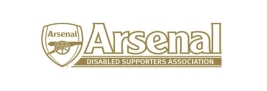 Membership Form 2017 / 2018 SeasonPlease tick whichever is appropriate:I wish to join the Arsenal Disabled Supporters’ Association and confirm that I will abide by the Rules as set out by the Arsenal Disabled Supporters’ Association.Membership will be free up to the first AGM and it will be the members who will decide each year the membership fee.An electronic signature will be accepted.Please return the membership form to:		ADSA Secretaryc/o 223 Botley RoadLey Hill, CheshamBuckinghamshire HP5 1XYOr alternatively request a Membership Form by emailing to arsenaldsa@btinternet.comWhat is the Arsenal Disability Supporters’ Association?Arsenal Disability Supporters’ Association (ADSA) was set up at the end of 2006/2007 season to represent, and give the clubs disabled supporters a voice. The aim was to try and deal with any problems or complaints that supporters may have and enhance the match day experience.  Since then ADSA was instrumental in getting the club to raise the upper and lower tier wheelchair platforms and install RADAR locks on all of the wheelchair toilets.  Anne Hyde (Disabled Supporters’ Forum Representative) has been asked to reinstate the Arsenal Disabled Supporters’ Association and to have it officially recognised by the Club.  We now have almost 160 members already and just before Christmas we joined the Official Arsenal Supporters Club Scheme.  This will allow us to have benefits as an association but also for our members.Benefits of joining the ADSARegular newsletters throughout the yearAccess to the ADSA Website and Facebook and Twitter PagesADSA will be able to send a representative to the Arsenal Supporters’ Club MeetingsA discount for Tours of the Stadium (this must be organised through ADSA – contact Anne on arsenaldsa@btinternet.com)A discount in the Arsenal Shop (members will be advised of the dates and times that a discount will be available)Membership CardA Pre-season Pack for the ADSA Opportunity to apply to attend the Arsenal Supporters Clubs End of Season EventAll Supporters’ Club Members can vote for the Player of the SeasonPossible Trips organised for all Supporters’ Club Members.Be able to voice your opinions of your match day experiences (both home and away)Join the Official Arsenal Supporters’ Club Scheme Who can join the ADSA?Membership is open to anyone with a disability as well as carers, family and friendsPlease note that members can only belong to one Official Arsenal Supporters’ Association.What to do next Complete the Membership Form and return to the Secretary (address is on the membership form) or alternatively send it electronically (you can request a membership form by emailing arsenaldsa@btinternet.com.  Let us know what you would like ADSA to do for you and the Committee will consider your proposals.  You can email arsenaldsa@btinternet.comI do hope that you will be interested in joining the ADSA and that we will be able to formalise Arsenal Disabled Supporters Association.  If you have any questions, please do not hesitate to email the Secretary at arsenaldsa@btinternet.com  Follow us on Twitter - https://twitter.com/Arsenaldsa/Follow us on Facebook - https://www.facebook.com/Arsenal-Disabled-Supporters-Association-912934745504041/Follow us on Pinterest - https://uk.pinterest.com/arsenaldsa/Our Website - https://arsenaldisabledsupporters.wordpress.com/ (Under Construction)Title:First Name:Last Name:Address:Address:Town:County:Postcode:Date of Birth:Email Address:Telephone (Home):Telephone (Work):Telephone (Mobile):Wheelchair User  Ambulant DisabledHearing Impaired Visually Impaired    Carer / HelperOtherSeason Ticket Holder:  Yes / No*Yes / No*Season Ticket Number (if applicable):I am already a member of the ADSAI am already a member of the ADSAYes / NoI agree to ADSA passing my information to Arsenal FCI agree to ADSA passing my information to Arsenal FCYes / NoI agree to Arsenal to provide me with information regarding Arsenal FCI agree to Arsenal to provide me with information regarding Arsenal FCYes / NoI agree to Arsenal to provide me with offers and information regarding third party products that it believes you may be interested inI agree to Arsenal to provide me with offers and information regarding third party products that it believes you may be interested inYes / NoSigned:Date: